Name of the event: Celebration of Sanskrit Day Category: Cultural Programme Organising Unit: Department of Sanskrit Date: 23.9.2022Time: 11 amNumber of students: 335 Name of Resource Person- NABrief Description of the event:Department of Sanskrit of Ramakrishna Sarada Mission Vivekananda Vidyabhavan has celebrated the auspicious occasion of Sanskrit Day on 23rd September 2022. This exclusive event by, and for students is the annual feature of the Dept of Sanskrit. The programme began by an Opening prayer – Shraddha Suktam, followed by a Dance – Ganesh Vandana, a Krishna song, a Sanskrit poem recitation, a Dance – song on Motherhood, and the Release of the Annual Sanskrit Magazine ‘Charaiveti’ – for the year 2020, 2021 and 2022 and concluded by the Drama – Chipitaka Charvanam. All faculty members of the Sanskrit department and departmental Students of Sem 2, Sem 4 and Sem 6 have wholeheartedly participated in this programme. Our programme was inaugurated with the holy Chanting by Sem 4 students. Two students of students of Sem 2 have performed the Ganesh Vandana. Aditi Banerjee and Payel De of Sem 1 presented the Sanskrit song. Our respected secretary Mataji, Pr. Pradiptaprana ji inaugurated the 19th edition of Charaiveti (Departmental Magazine). The programme ended with the joyful moment of Rakhi Bandhan. Programme outcome :All the students, faculties and audience enjoyed the colourful performance and felt the meaning of Rakshabandhan, and the relevance of cordial bonding to each other. The Department students were very much encouraged to receive positive responses from all for the entire programme in Sanskrit.  Youtube links –https://youtu.be/5GfigvuwwGk?si=N8MJT41_AorjZy3Phttps://youtu.be/M5qe_vlkHwY?si=9LENyjFu_ESmwSZRhttps://youtu.be/zMSLrAqIzoE?si=H4yMCiONfsJXMJ67https://youtu.be/IlfNu1wciMU?si=7zh-Jj-RPVGcD5wlhttps://youtu.be/bNQ0Ton-07Y?si=eUbEUouCciKGrlTs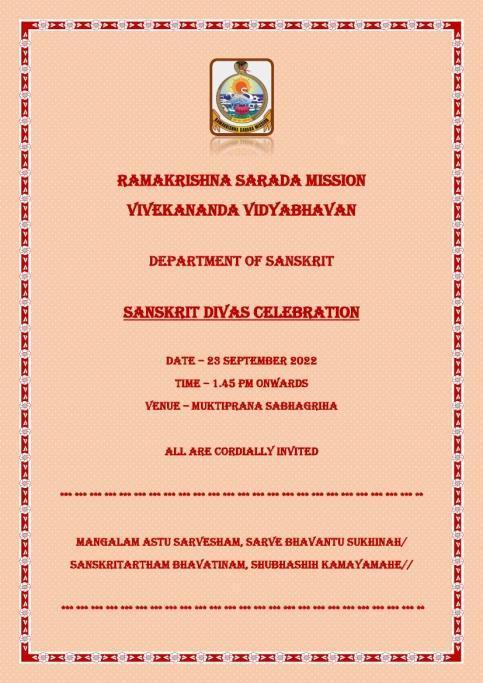 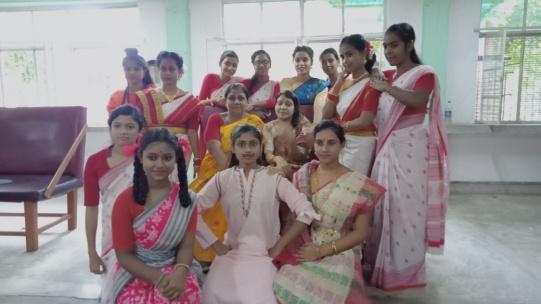 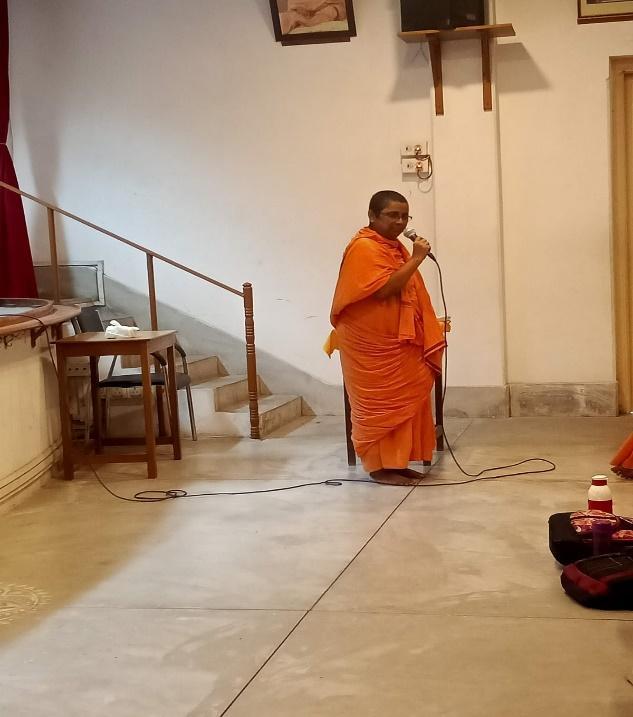 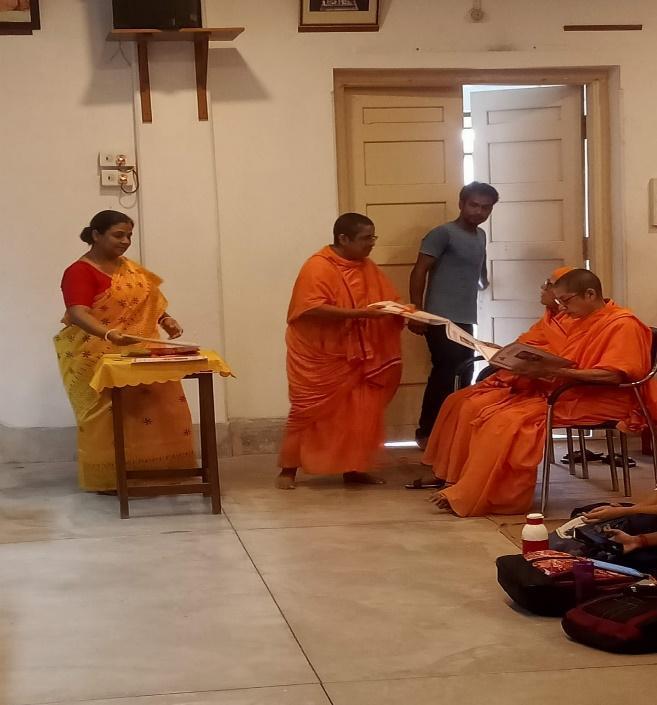 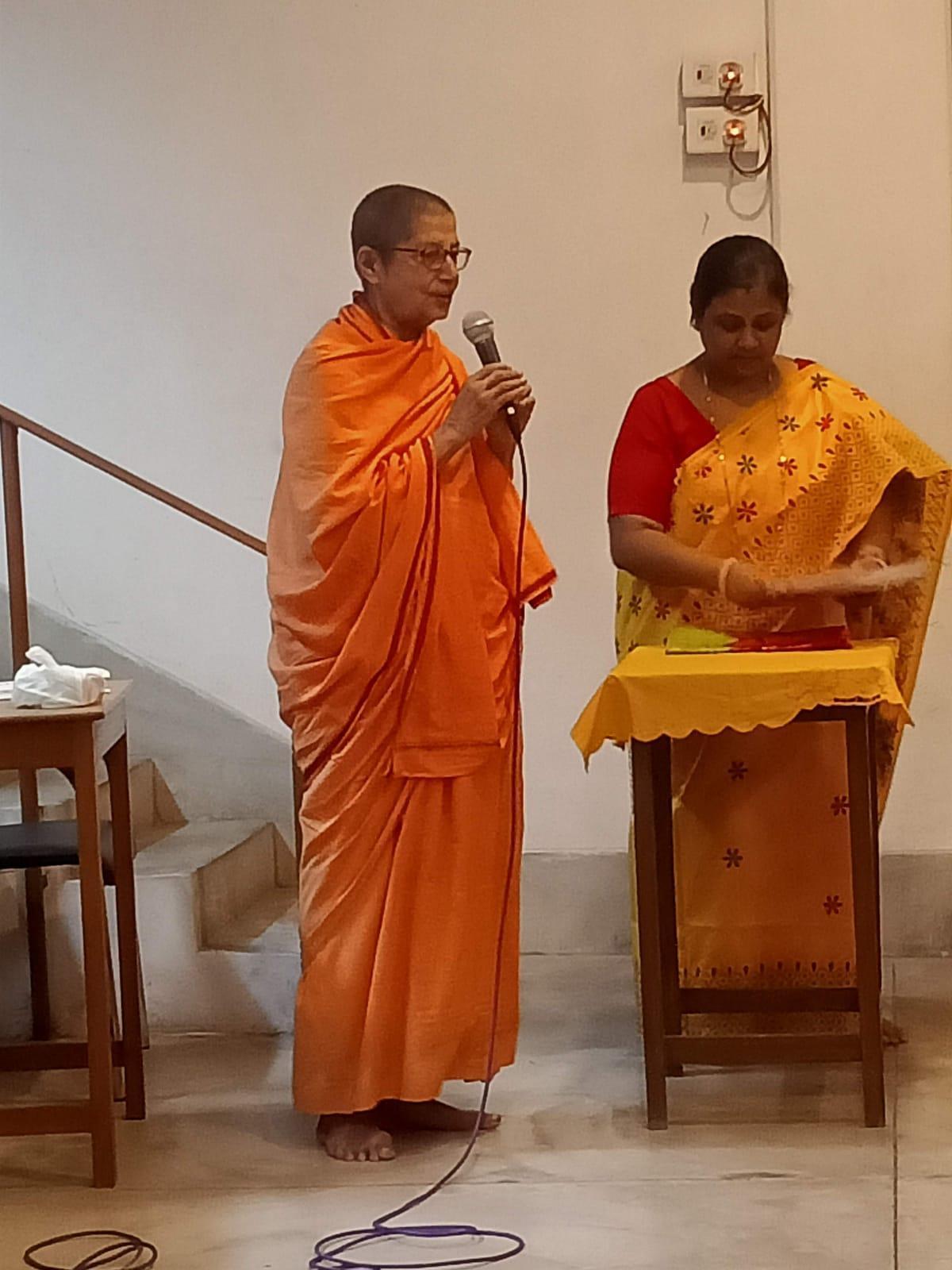 